О внесении изменений в решение Собрания депутатовБерезовского сельского поселения Ибресинского района от 28.12.2018 №42 «Об утверждении Положения о муниципальной службе  в Березовском сельском поселении»      В целях приведения в соответствие с Федеральным законом от 27 декабря 2018 года №559-ФЗ «О внесении изменений в статью 7 Федерального закона «Об общих принципах организации и деятельности контрольно- счетных органов субъектов Российской Федерации и муниципальных образований» и статью 13 Федерального закона « О муниципальной службе в Российской Федерации» Положения о муниципальной службе в Березовском сельском поселении, принятого решением Собрания депутатов Березовского сельского поселения Ибресинского района от 28.12.2018 г. №42(далее-Положение), Собрание депутатов Березовского сельского поселения Ибресинского района, решило:Внести в Положение, следующие изменения:статью 12 дополнить частью 1.2 следующего содержания:   «3. Муниципальный служащий не может замещать должности председателя, заместителя председателя и аудитора контрольного- счетного органа муниципального образования в случае близкого родства или свойства (родители, супруги, дети, братья, сестры, а также братья, сестры, родители, дети супругов и супруги детей) с председателем Собрания депутатов Березовского сельского поселения, главой Березовского сельского поселения, главой администрации Березовского сельского поселения, руководителями судебных и правоохранительных органов, расположенных на территории  Березовского сельского поселения.».Настоящее решение вступает в силу после дня его официального опубликования.Глава Березовского сельского поселения                                     Л.Н.ЮринаЧĂВАШ РЕСПУБЛИКИЙĚПРЕÇ РАЙОНĚ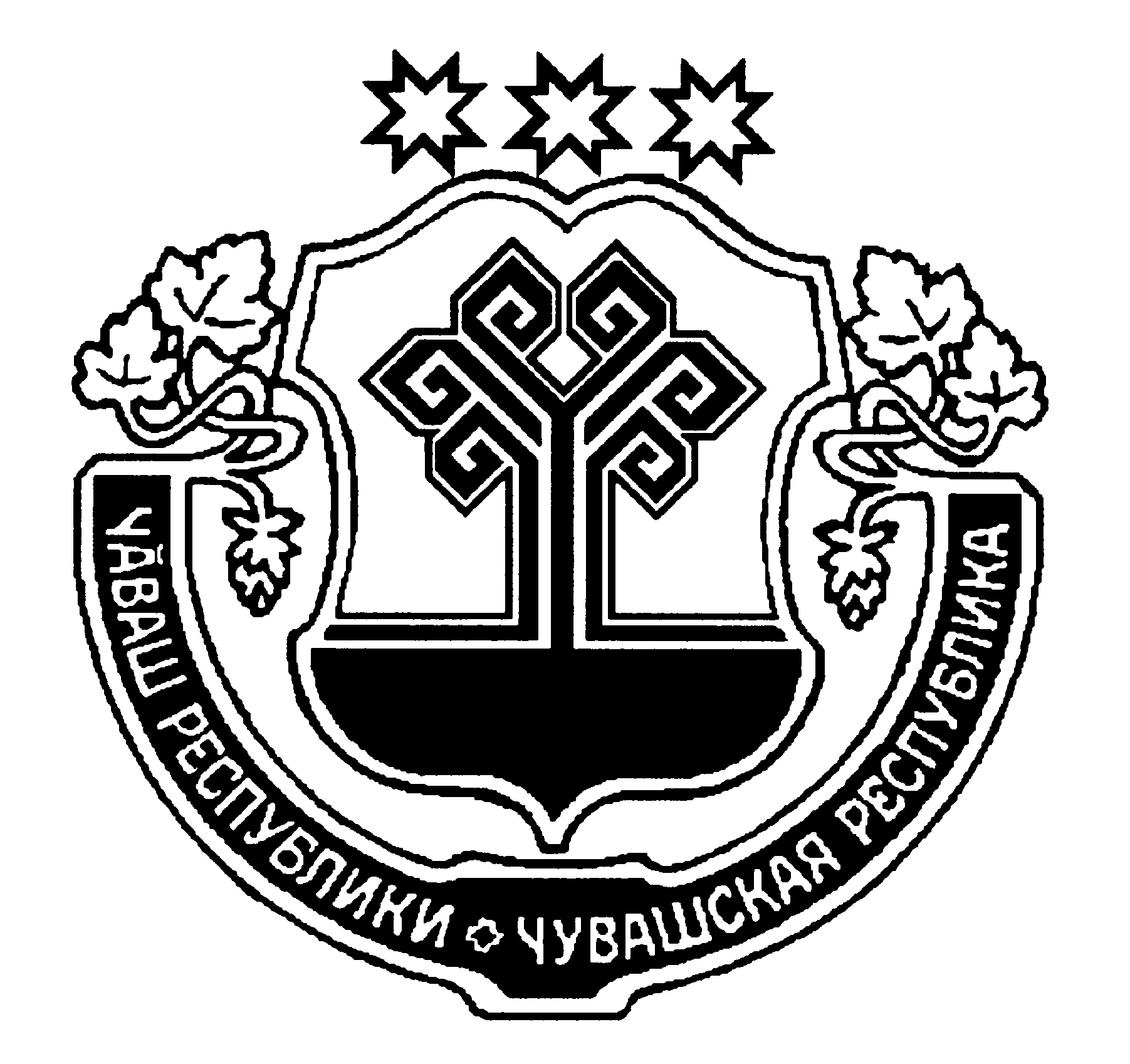 ЧУВАШСКАЯ РЕСПУБЛИКАИБРЕСИНСКИЙ РАЙОНБЕРЕЗОВКА ЯЛ ПОСЕЛЕНИЙĚН ДЕПУТАТСЕН ПУХĂВĚЙ Ы Ш А Н У        28.03.2019 с.       45/1  № Березовка поселокěСОБРАНИЕ ДЕПУТАТОВБЕРЕЗОВСКОГО СЕЛЬСКОГО ПОСЕЛЕНИЯР Е Ш Е Н И Е          28.03.2019 г.   №45/1      поселок Березовка